                                       East District League – BroxburnThe final east district league race took place at Broxburn on Saturday. The team events were tightly contested across each age group heading into this race, with the extra incentive of being crowned champions attracting a huge turnout.Opening up the day’s action was the under 11 boys, with Lawrie Wilson producing a sterling run to finish in 4th place.In the under 13 girls, a fast finishing Lauren Dickson maintained her impressive form with a 2nd place finish.In a closely contested finish, Amy Frankland produced another consistent performance, coming home in 4th place and 2nd under 17Despite not having the full complement of runners and therefore receiving a 100 point penalty, Callum Clark’s and Iain Lawson’s strong runs resulted in Lasswade hanging on to 3rd place in the under 17 men’s race. ResultsUnder 11 Boys – 4th Lawrie Wilson 6.36, 12th Oliver Snodgrass 6.53, 48th Cameron Dickson 7.52, 50th Callum Alexander 7.56, 58th C. Griffiths 8.03, 61st Lewis Cahill 8.12, 72nd Alex Biavati - Smith 9.27Under 11 Girls – 30th Rachael Mair 8.43, 39th C. Simpson 9.42 41st S. Scobie 9.52,Under 13 Boys – 6th Magnus Tait 11.19, 15th Thomas Snodgrass 12.01, 25th Josh Grahame 12.46, 38th Craig Gallagher 13.33, 39th Jamie Darling 13.34, 49th Adam McDonald 15.01, 55th B. Bryant 16.02Under 13 Girls – 2nd Lauren Dickson 11.57, 14th Sarah Tait 13.17, 26th Caroline McKinlay 13.44, 37th Lauren Wilkie 14.48, 49th G. Jones 16.04, 52nd L. Tod 23.12 Under 15 Boys – 25th Kyle McKenzie 16.51, 28th Cameron Steven 17.14, 30th Matthew Smith 17.23Under 15 Girls/17 Women – 4th Amy Frankland 16.40, 32nd Sophie Miller 19.47, 43rd Sabina Jedresczyk 24.54, 44th O. Jones 26.41Under 17 Men – 13th Callum Clark 23.18, 19th Iain Lawson 24.23Senior Women – 64th Linden Nicholson 28.57, 81st Lorna Rice 31.49, 88th Karen McKinlay 33.18Senior Men – 16th Barney Phillips 31.47, 37th Martin Gore, 71st John Murray 35.45, 94th Ben Mitchell 36.46, 107th Paul Bellamy 37.38, 121st S. Dickson 38.28, 217th Brian Wilson 47.00, 226th J Veitch 59.35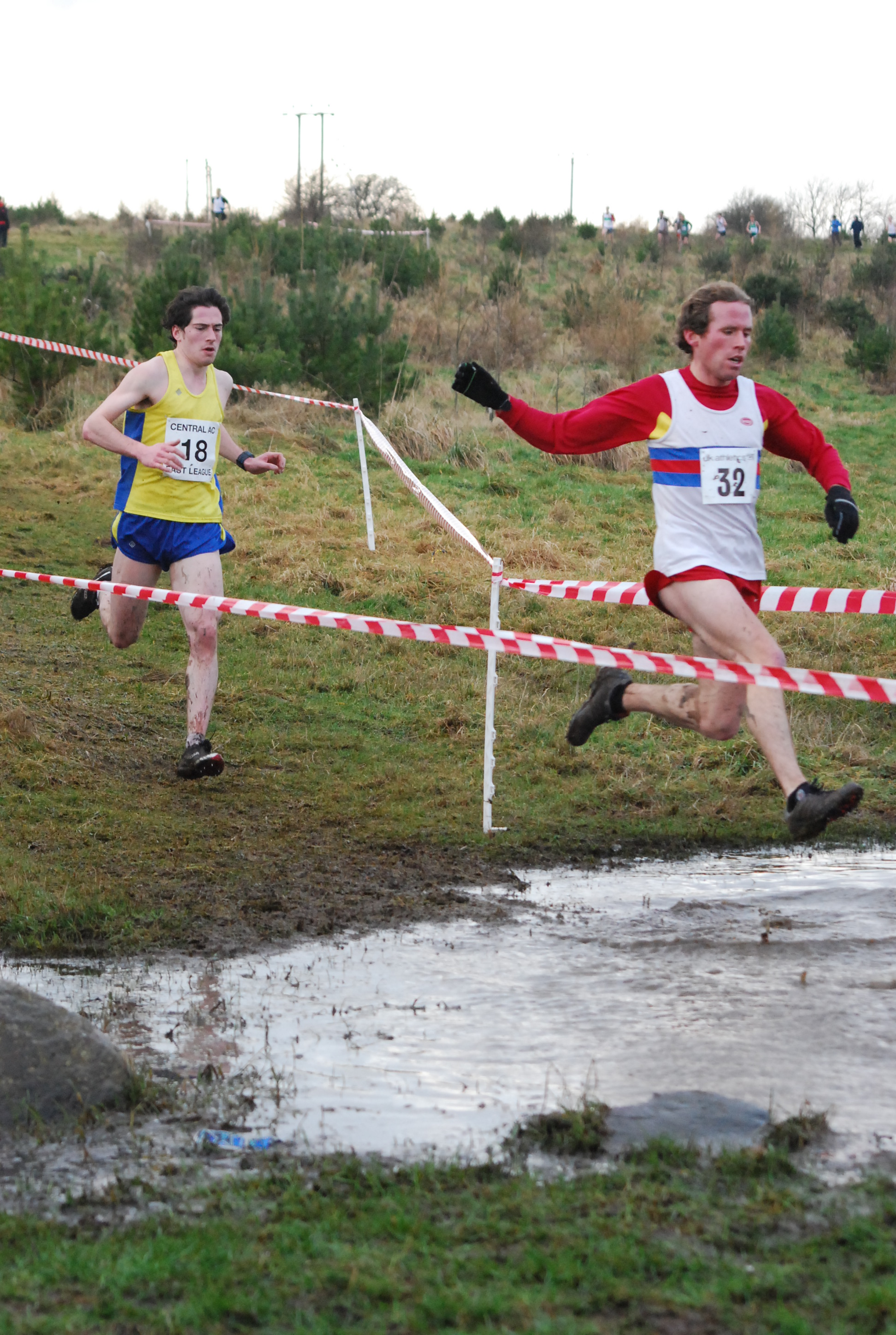 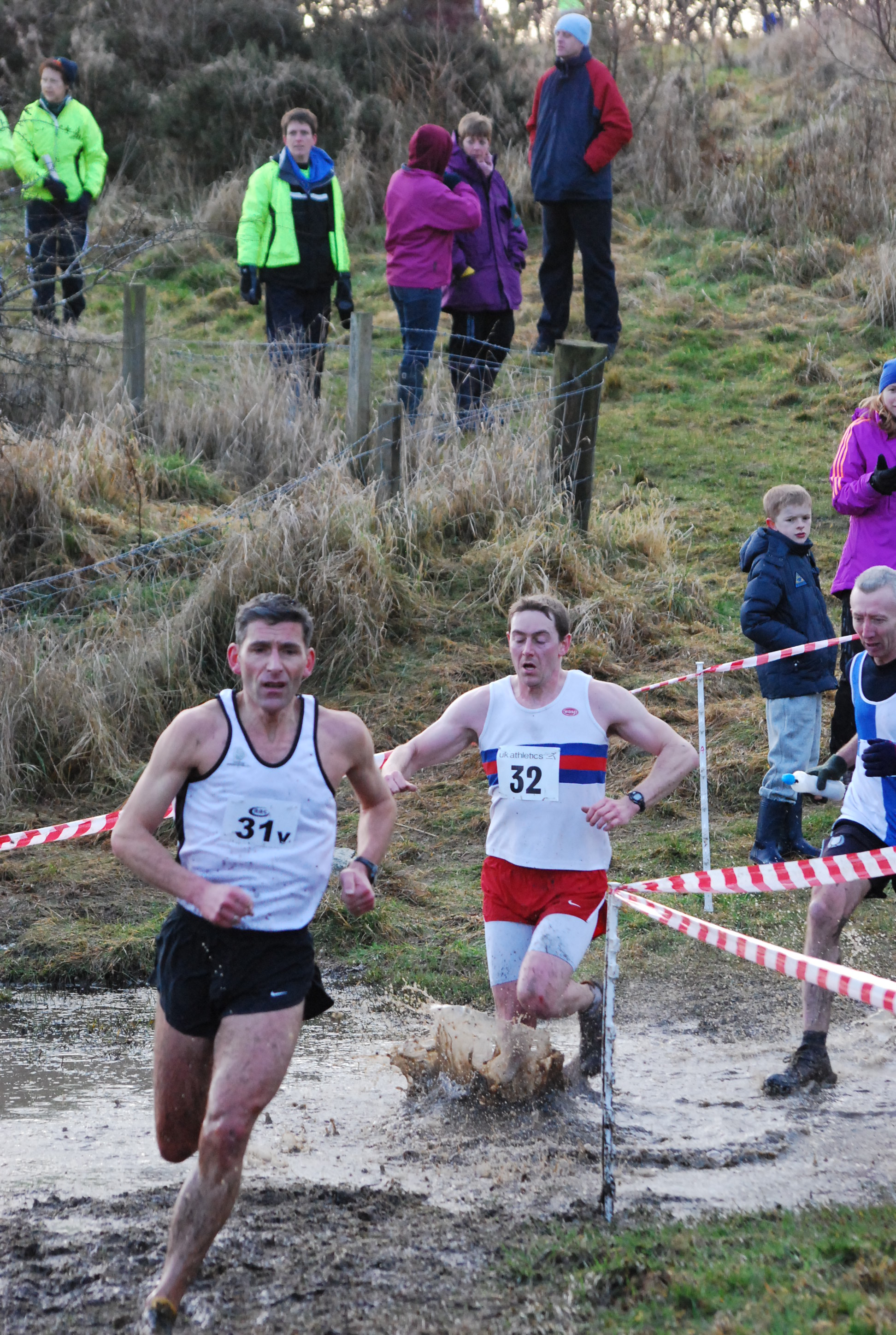 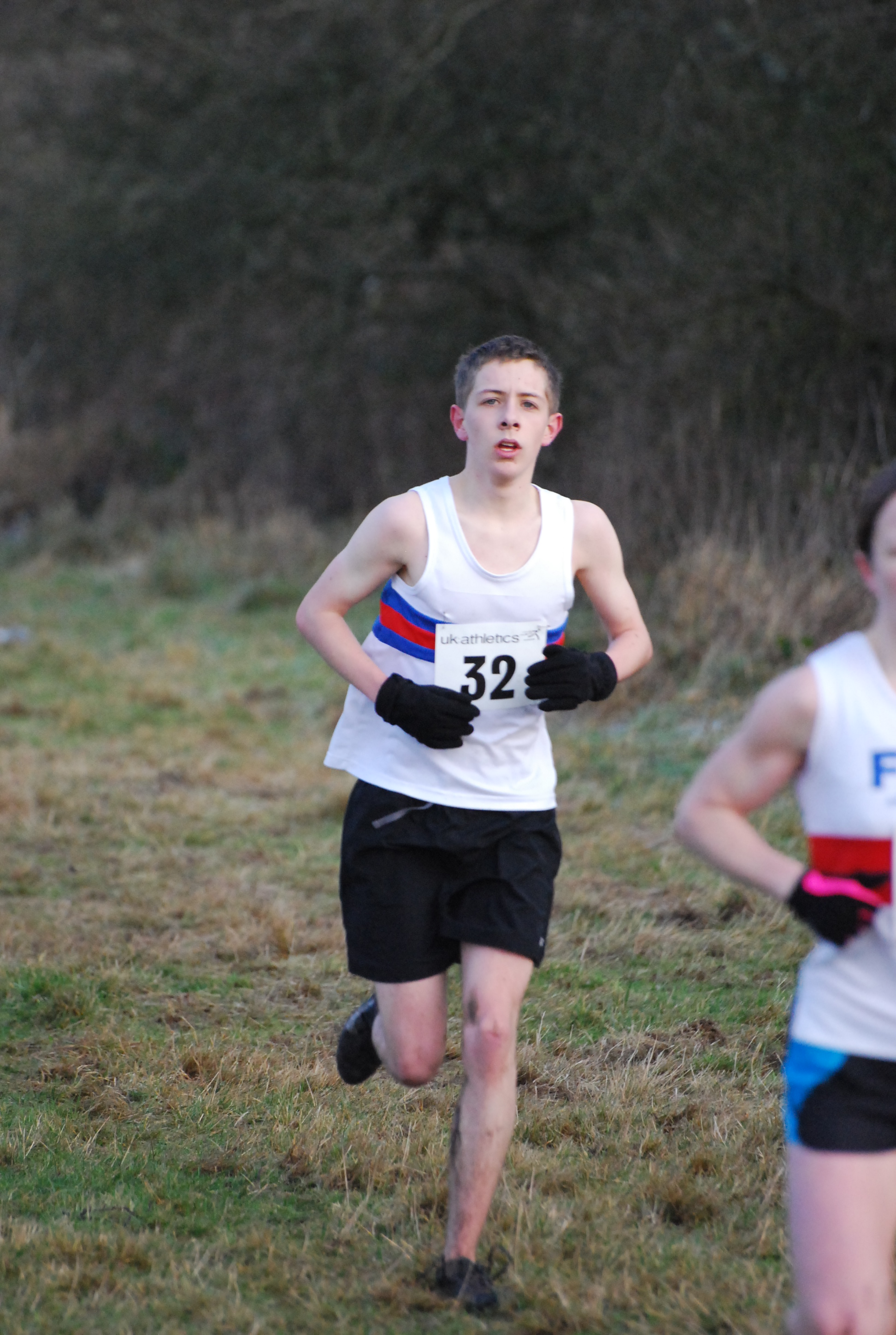 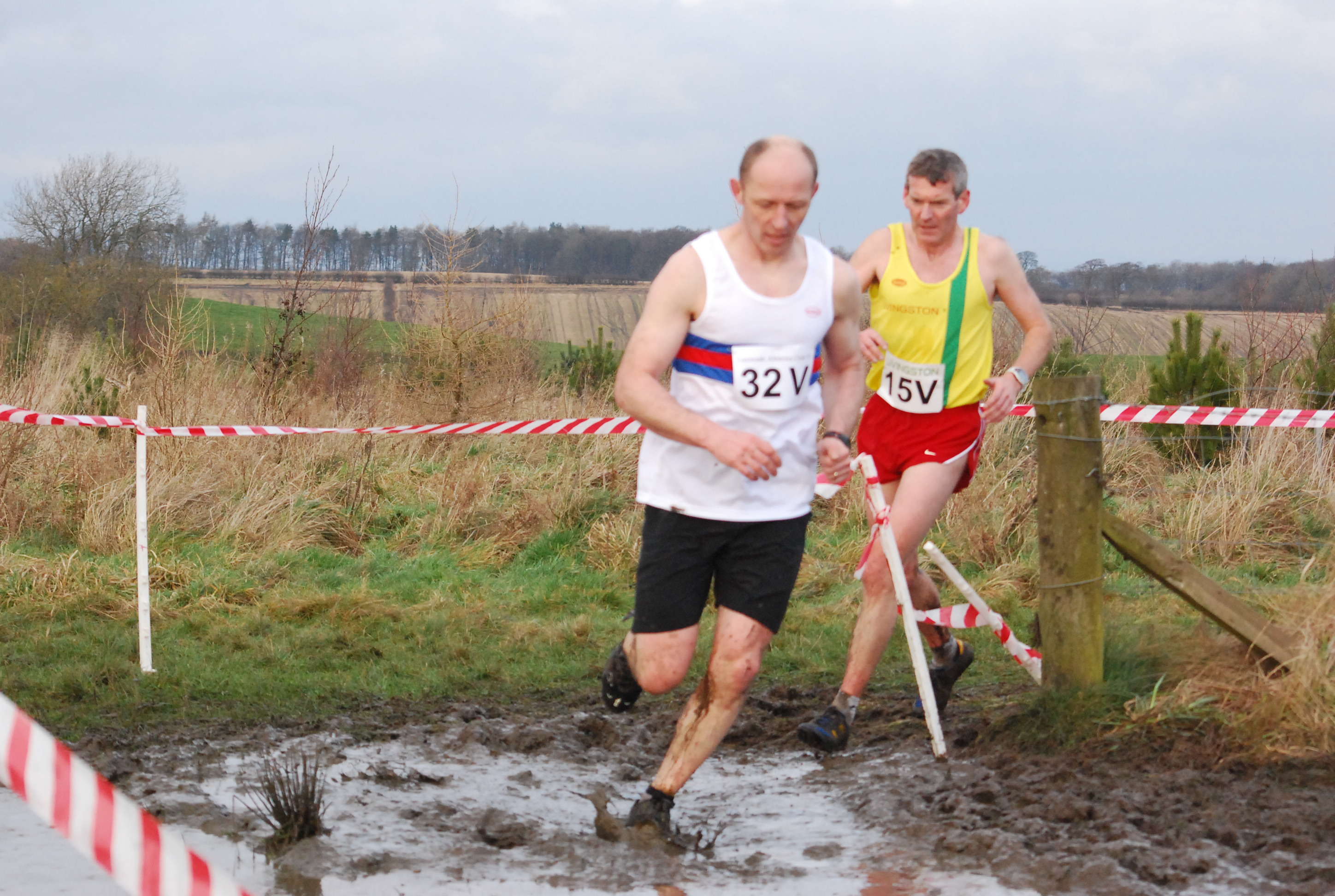 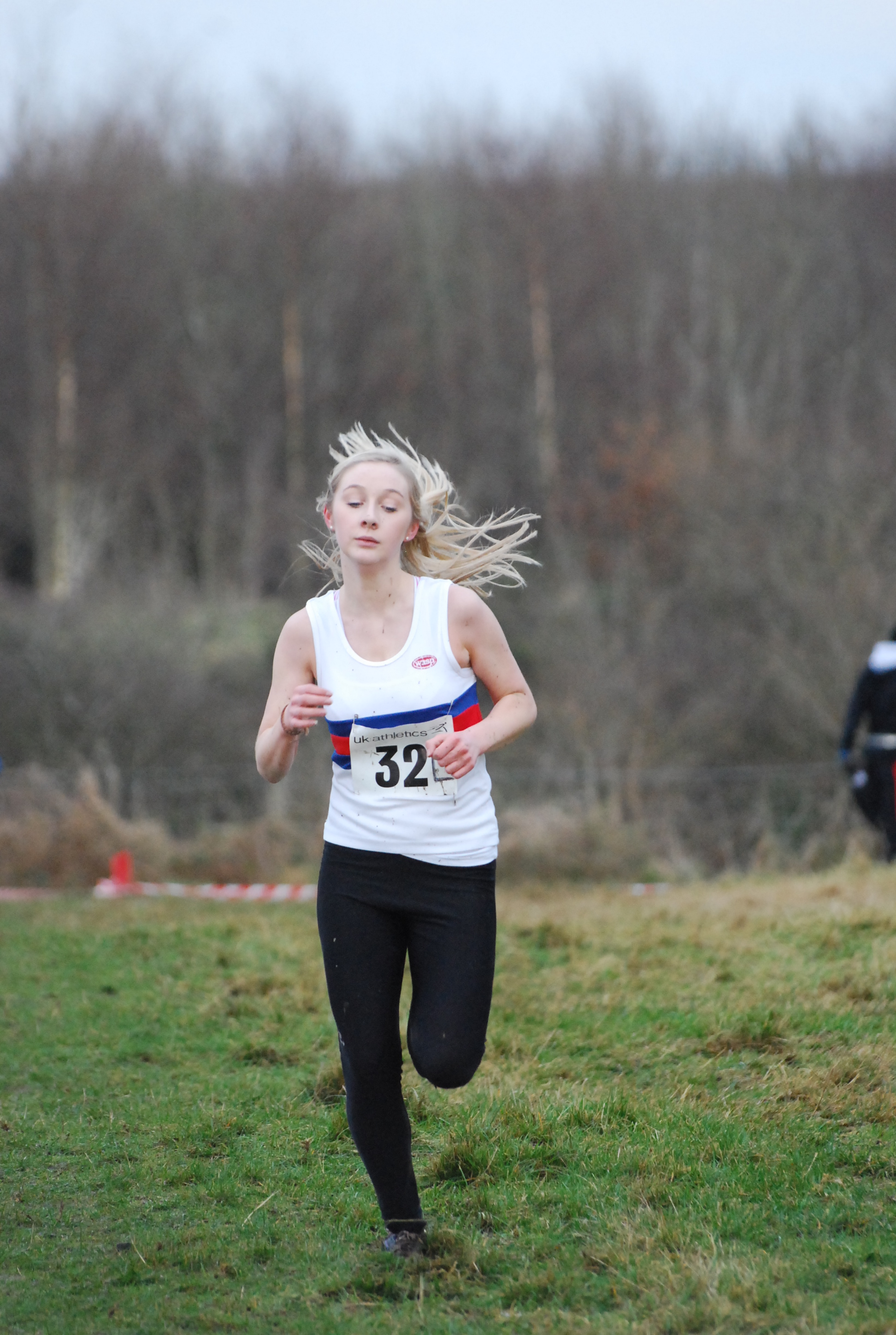 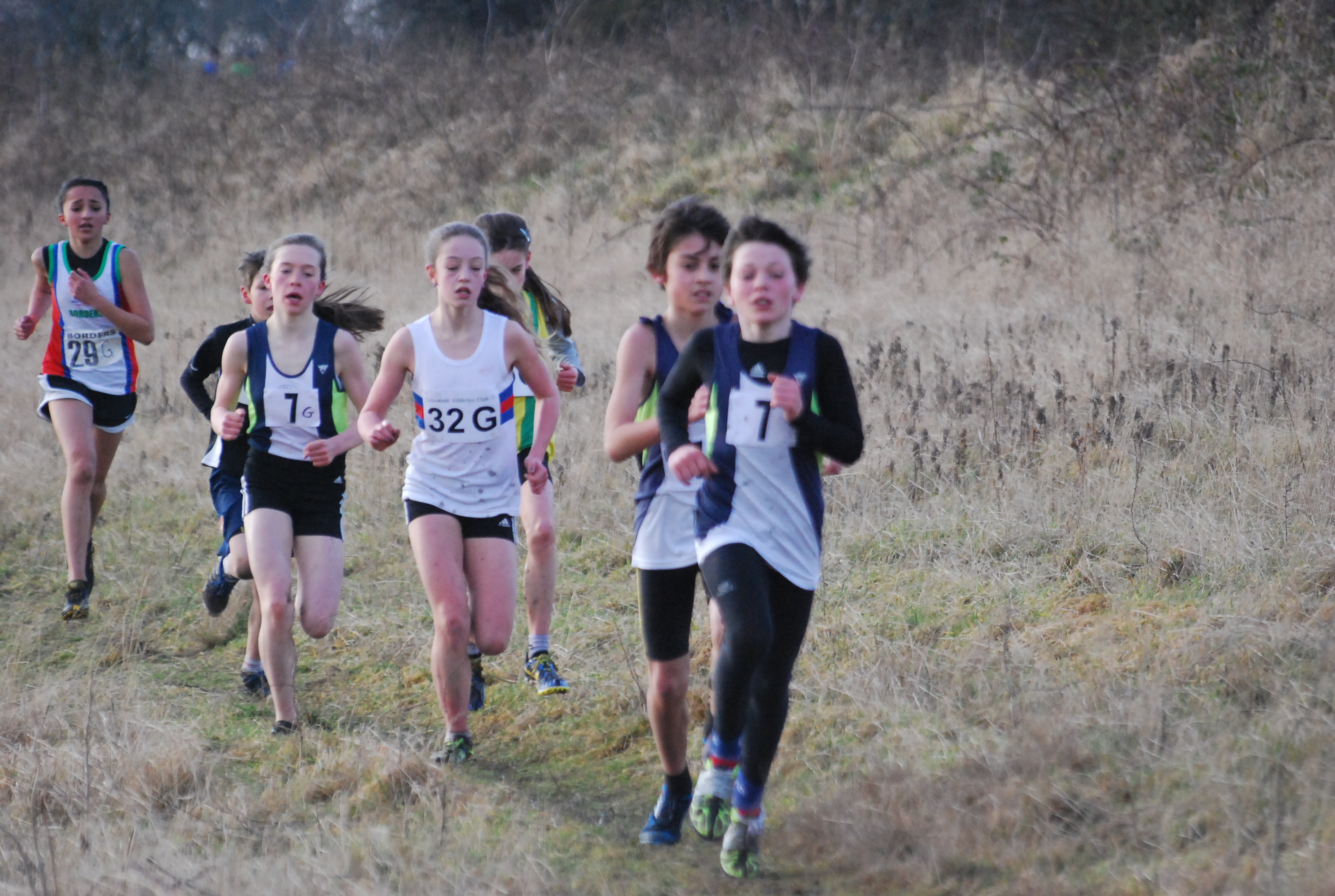 